激光清洗机产品介绍：激光清洗具有无研磨、非接触特点，不但可以用来清洗有机的污染物，也可以用来清洗无机物，包括金属的锈蚀、金属微粒、灰尘等，应用功效包括： 金属表面除锈、表面除漆脱漆处理、 表面油污、污渍、污垢清洗、文物表面灰尘及附着物清除、橡胶模具残留物清理、表面镀层、涂层清除、焊接面/喷涂面预处理。设备特点：不需任何化学清洗液，无耗材，安全环保操作方便，设备方便移动，手持式，无须拆装和搬运模具非接触式清洗，不损伤零件基体操作简单，通电即可，可调激光参数，适用多种环境，效果更佳可设置出光宽度，清洗精准清洗方案对比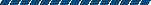 对比项目化学清洗机械打磨干冰清洗超声波清洗激光清洗清洗方式化学清洗剂机械/砂纸,接触式干冰，非接触式清洗剂，接触式激光、非接触工件损伤有损伤有损伤无损伤无损伤无损伤清洗效率低低中中高清洗效果一般，不均匀一般，不均匀优秀，不均匀优秀，洁净范围小非常好，洁净度高清洗精度不可控，精度差不可控，精度一般不可控，精度差不可指定范围清洗精准可控、精度高安全/环保化学污染严重污染环境无污染无污染无污染人工操作工序复杂对操作人员要求高，需防护措施体力强度大，需安全防护措施操作简单，手持或自动化操作简单，但需人工添加耗材操作简单，手持或集成自动化耗材化学清洗剂砂纸、砂轮、油石等干冰专用清洗液只需供电成本投入首次投入低，耗材成本极高首次投入高，耗材人工成本高首次投入中等，耗材成本高首次投入低，耗材成本中等首次投入高，无耗材，维护成本低